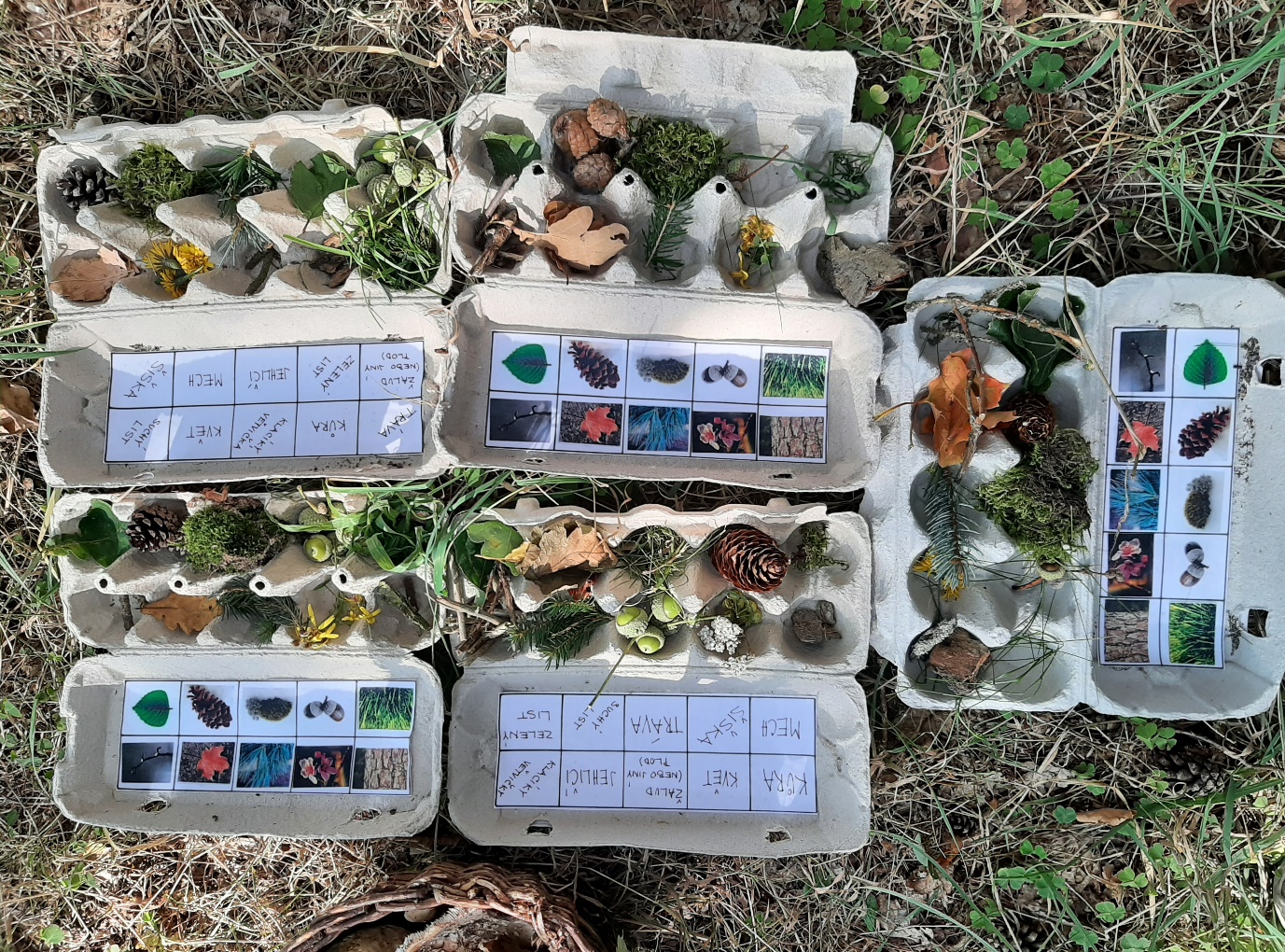 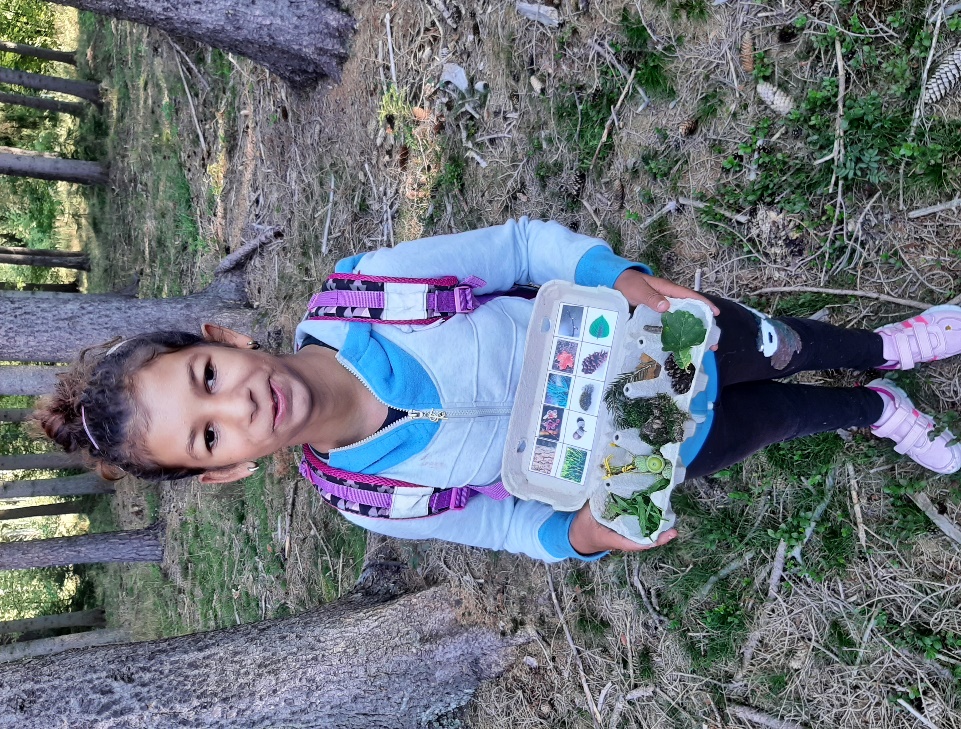 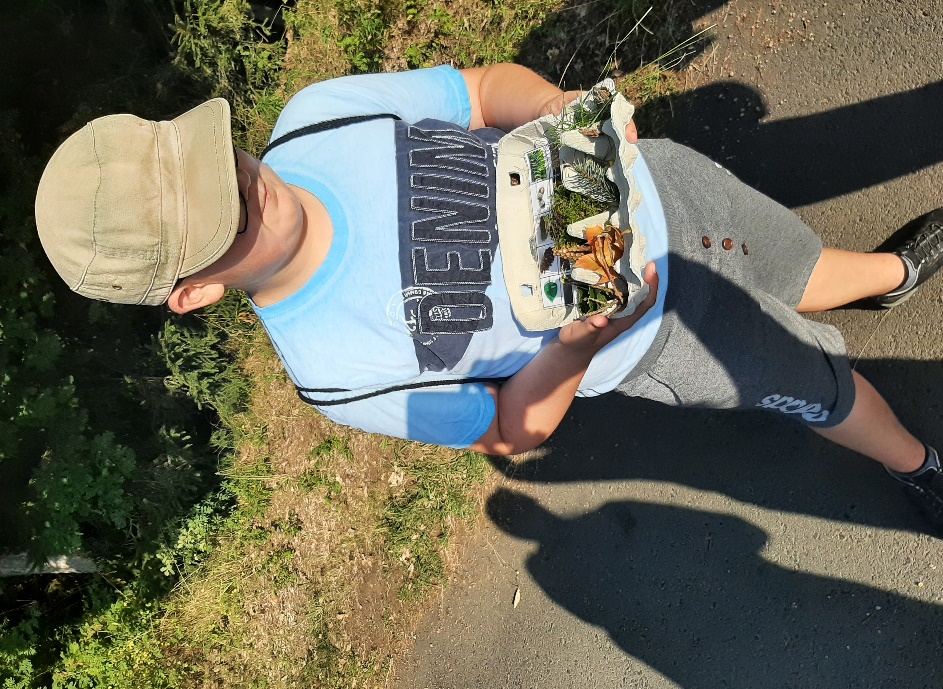 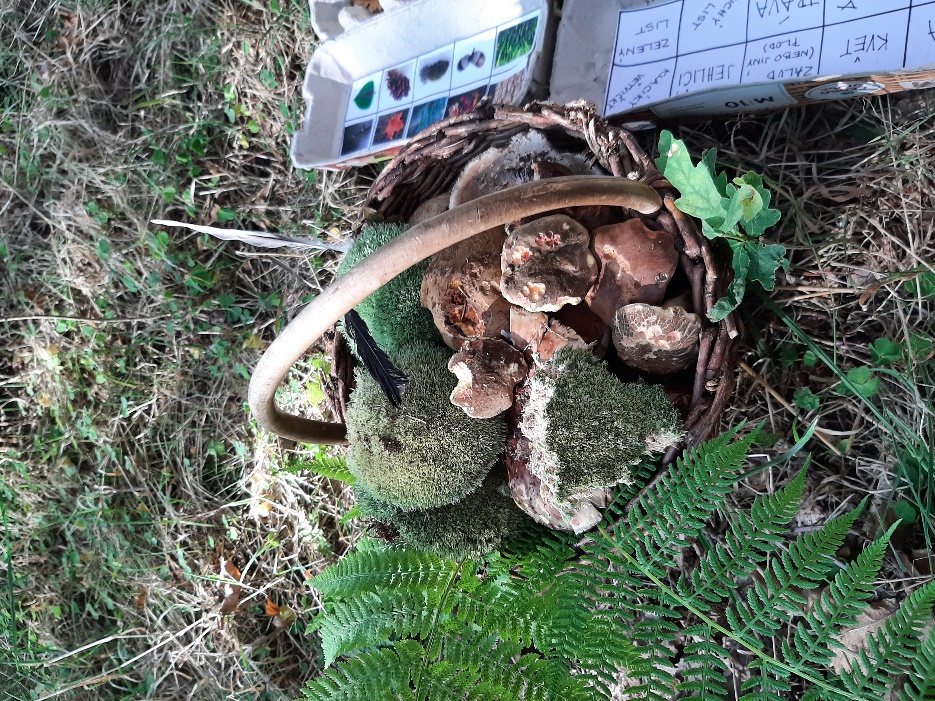 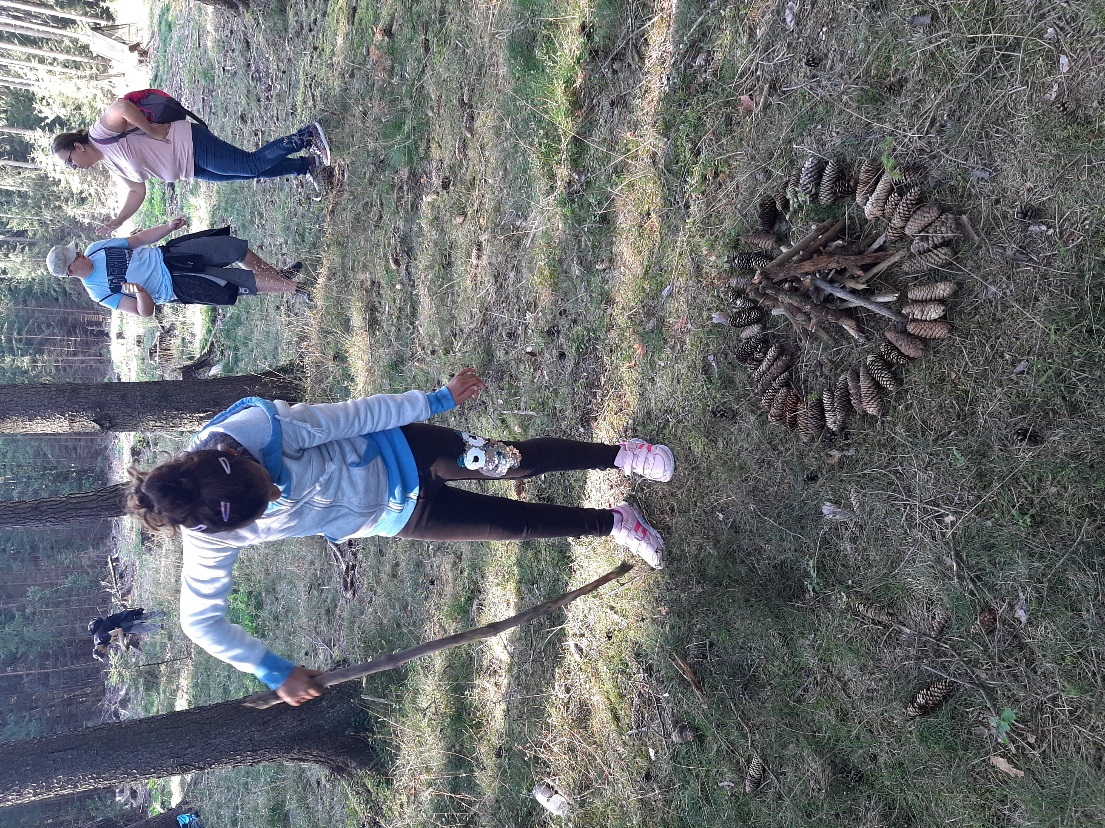 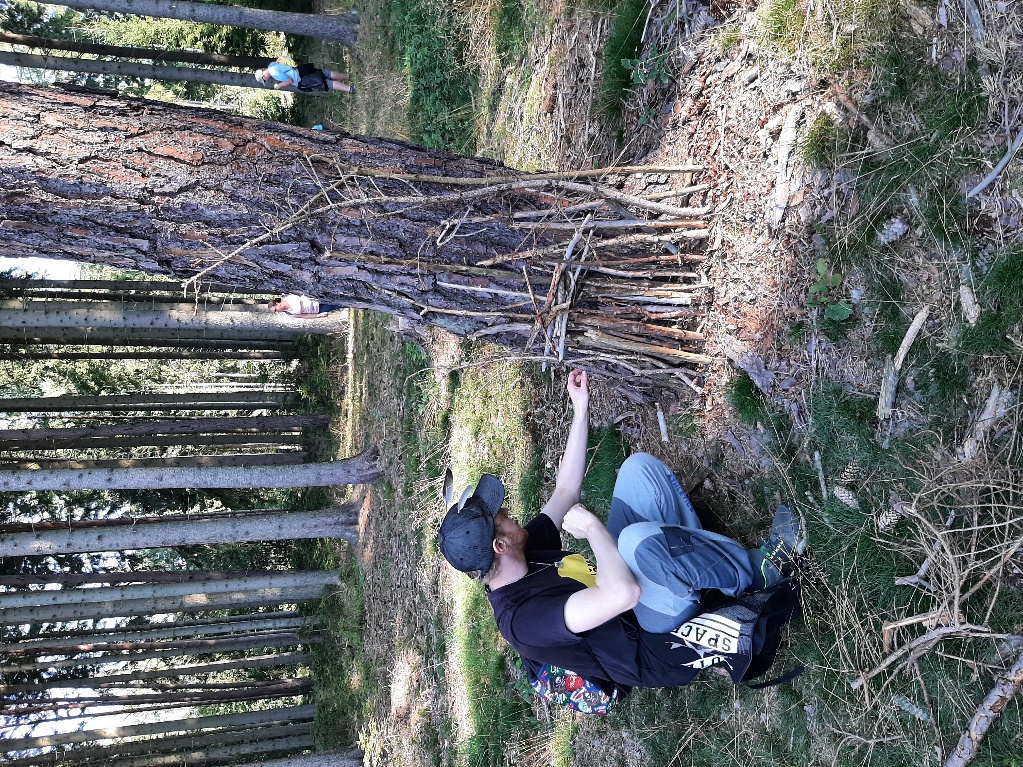 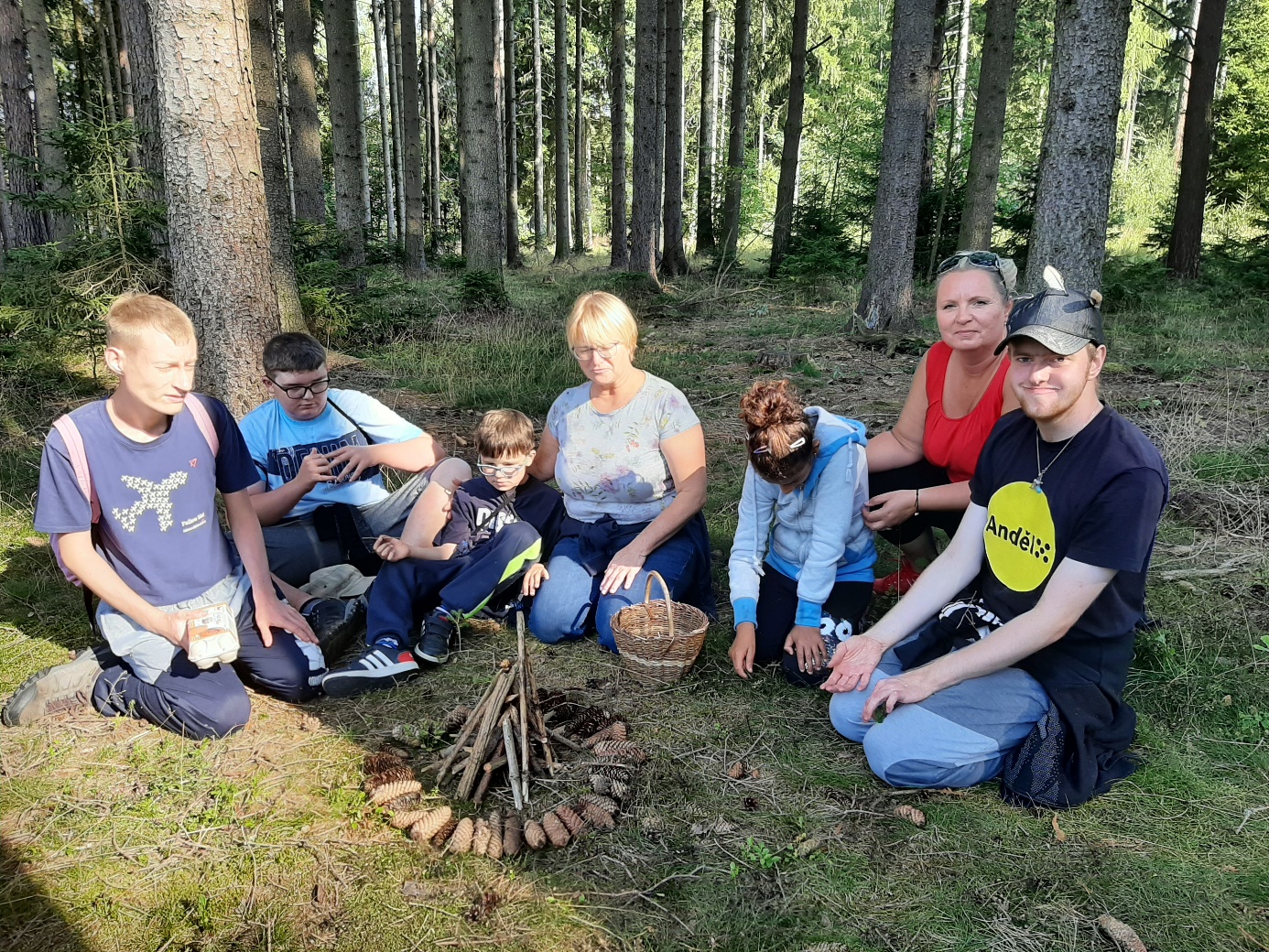 NázevV LESEAutorAlena Bahníková, Pavlína Kissová, Veronika ŘezáčováRealizaceZáří 2022 - třídníTyp projektuPodle délky: krátkodobý – 1 týdenPodle prostředí: škola, lesPodle počtu zúčastněných: společný Podle organizace: mezipředmětovýSmysl projektuUpevnit své znalosti o lese - umět rozlišit jehličnaté a listnaté stromy, mít povědomí co se v lese děje, kdo tam žije. Vzbudit zájem o pozorování a ochranu přírody, získávat nové poznatky.Klíčové kompetenceKompetence k učení: žák užívá a porozumí obecným termínům, získané zkušenosti uplatňuje v běžném životě, klade otázky a hledá na ně odpovědi, snaží se porozumět jevům a dějům kolem sebe, užívá vhodných naučených metod a technik, orientuje se v knize, používá vybrané učební materiály a pomůckyKompetence k řešení problémů: překonává problémy přiměřeně ke svým možnostem, při řešení problému se nenechá odradit nezdarem, umí požádat o pomocKompetence komunikativní: reaguje na jednoduchý pokyn a řídí se jím, chápe jednoduché texty a obrazové materiály, používá jednoduchou písemnou formu, využívá získané komunikační dovednostiKompetence sociální a personální: spolupracuje s vrstevníky, vhodným způsobem se chová a jedná, orientuje se v základních vztazích mezi lidmi.Kompetence občanská: umí uplatnit osvojené dovednosti a postupyKompetence pracovní: zvládá základní pracovní dovednosti, pracuje podle jednoduchých pokynů, udrží pozornost při vykonávané práci, respektuje pravidla práce v týmu.Předpokládané činnostiTéma se bude po celou dobu prolínat všemi předměty, především Vu a PrvRozvoj slovní zásoby – nová slova Prohlížení knih a obrázků-třídění, přiřazováníSledování naučných krátkých videí k tématuVycházka do lesa s ověřováním dovednostíOrganizacepříprava a plán projektu zpracování projektuPrůřezovátémataOsobnostní a sociální rozvoj: Cvičení pozornosti a soustředění, cvičení zapamatování si, zvládání vlastního chování. Nácvik jndividuálních dovednostíMediální výchovaVyužívání média jako zdroje informací, rozvoj komunikačních schopnostíEnvironmentální výchova:Různými způsoby reflektuje svůj prožitek smyslového kontaktu s přírodou, přizpůsobí své chování k živým organizmům na základě vyhodnocení jejich základních potřeb. Učí se vztahům člověka a prostředí i důsledkům lidské činnosti na prostředí. Vede k odpovědnosti ve vztahu k ochraně přírody. Napomáhá rozvíjení spolupráce v péči o životní prostředí.Metody a formy práceslovní - rozhovor, diskuse, vysvětlovánínázorně demonstrační – využití PC, knihy, encyklopedie, názorné pomůckypraktické – ověření dovedností řešení problémů - výběr podstatných informacíPředpokládané pomůckyPC – interaktivní tabule, názorné pomůcky,pracovní listy, vhodné textyknihy, učebnice prvoukyZpůsob prezentace webové stránky školyvýstavka závěrečné práce ve tříděZpůsob hodnoceníspolečné závěrečné zhodnocení práce, společné shrnutí nových poznatkůověření naučených dovedností a znalostí přímo v přírodě, vycházka do lesareflexe – uplatnění poznatků, dojmů, informací v běžném životěPrůběh projektumotivační píseň V lese je krásně čtení krátkých textů z knih a encyklopedií, čtení popisek, názvů, apod.práce s obrázky – prohlížení, třídění, přiřazovánídrobné společenské hry – pexeso, bingopracovní listy k danému tématu – počty, čtení, řečová výchova, prvouka,…nejrůznější grafomotorická cvičení a kresbysledování naučných videí – jehličnaté a listnaté stromy, život v lese, ochrana lesa a životního prostředí  celodenní výprava do lesa – hra, sběr hub, návštěva arboreta – učení v přírodě s názorem     HodnoceníTéma les a příroda je již ověřené a vždy je pro žáky atraktivní a přistupují k němu se zájmem. Je to prostředí pro ně známé a umí se v něm pohybovat. Každoročně se k tomuto tématu vracíme, upevňujeme a rozvíjíme znalosti a dovednosti spojené s pobytem v přírodě. Ke všem úkolům, pracovním listům, hrám, apod. přistupovali se zájmem. Celý týden jsme se pilně připravovali na závěrečnou výpravu do lesa. Ta splnila všechna očekávání – v arboretu jsme si ověřili znalosti o stromech a v lese jsme užili poznávací hru a nakonec jsme prostředí lesa využili k tvoření a jednoduchým stavbám. Žáky to moc bavilo a nalezené houby byli už jen příjemnou odměnou.